                       Документы военного времени, выданные Федорову М.Ф.                                                                            Справка о тяжелом ранении Федорова М.Ф. 19 августа 1943 года,                             выданный 18.01.1944 г. эвакуационным госпиталем № 5916 (г.Уфа)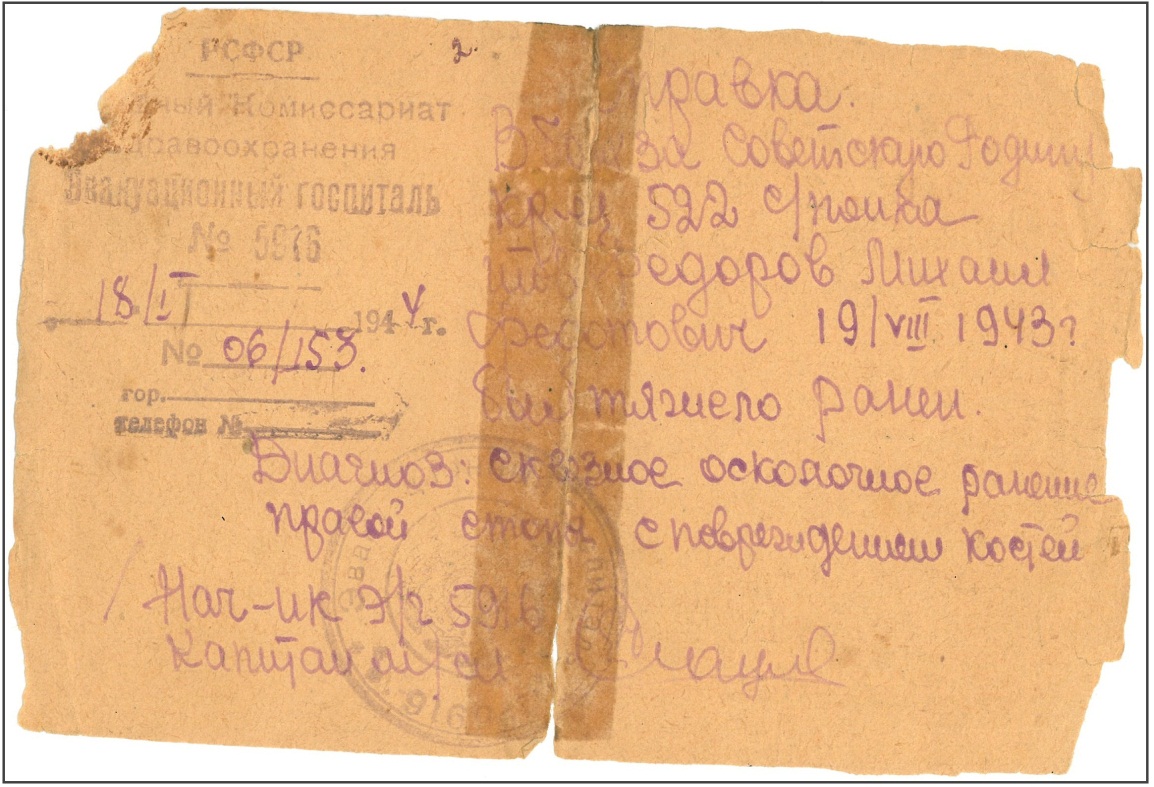                                                              Справка о ранении 9 июля 1944 года.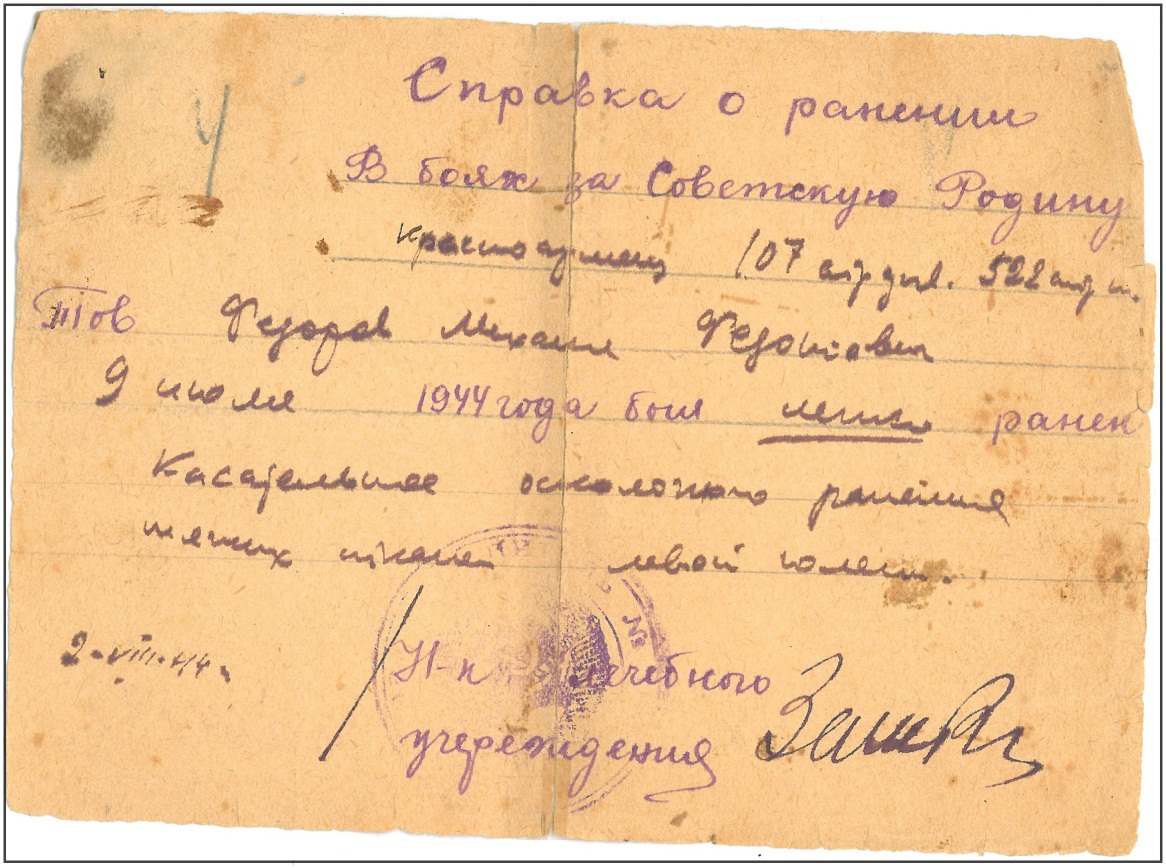                                               Справка о ранении 23 января 1945года.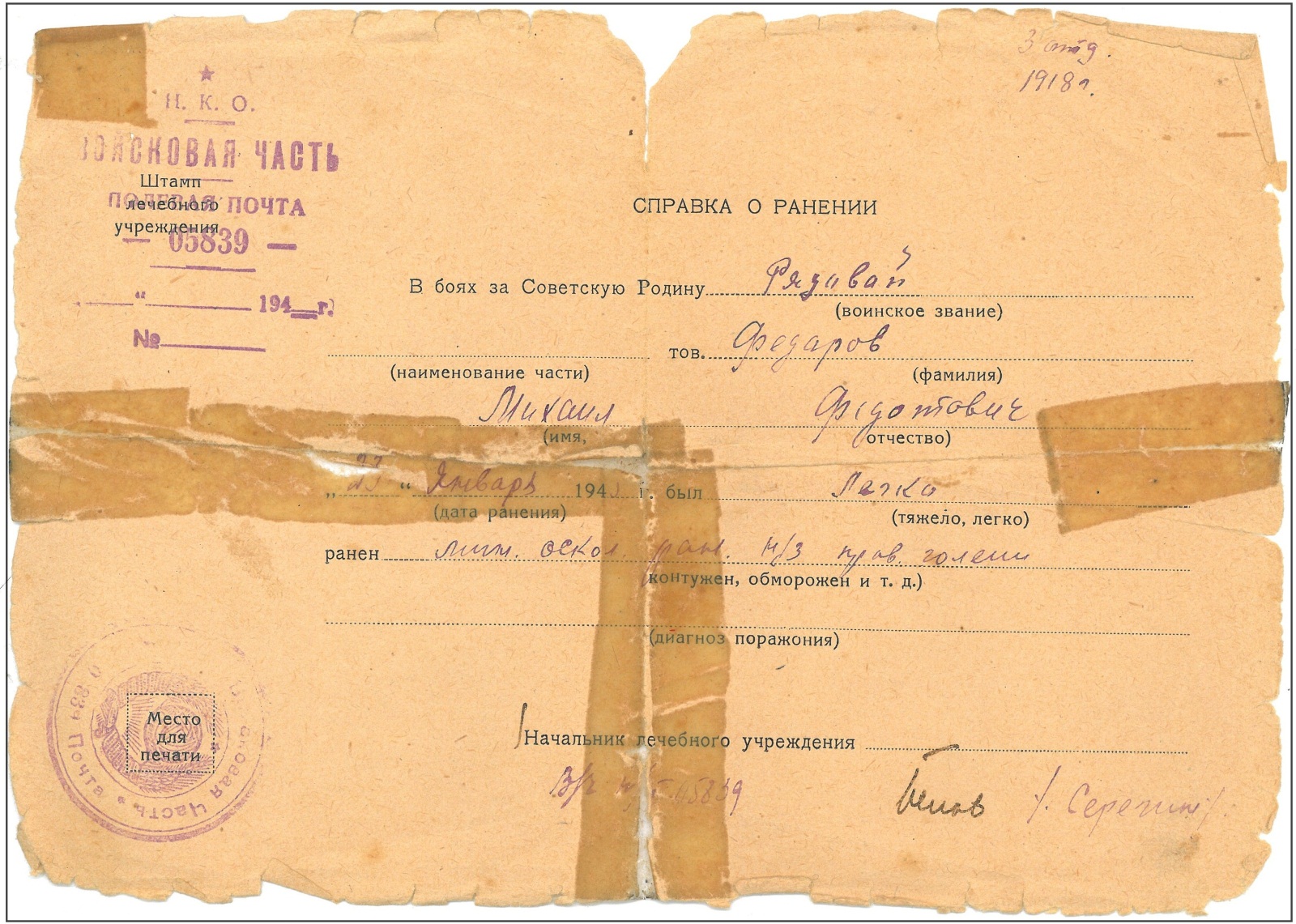                                                   Справка о ранении 9 мая 1945 года,                        выданный госпиталем легкораненных № 5535 (г.Ланцут, Польша) 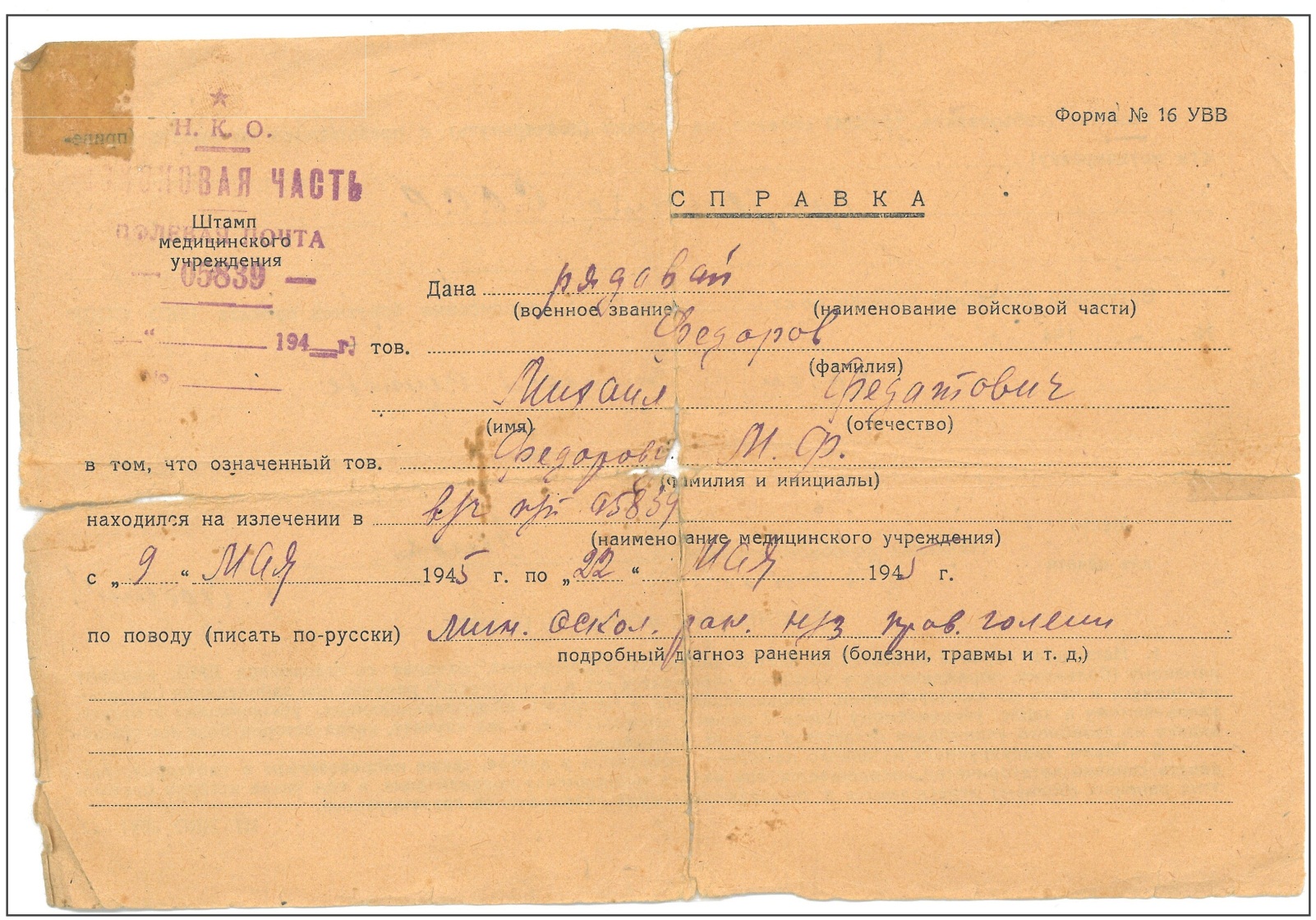 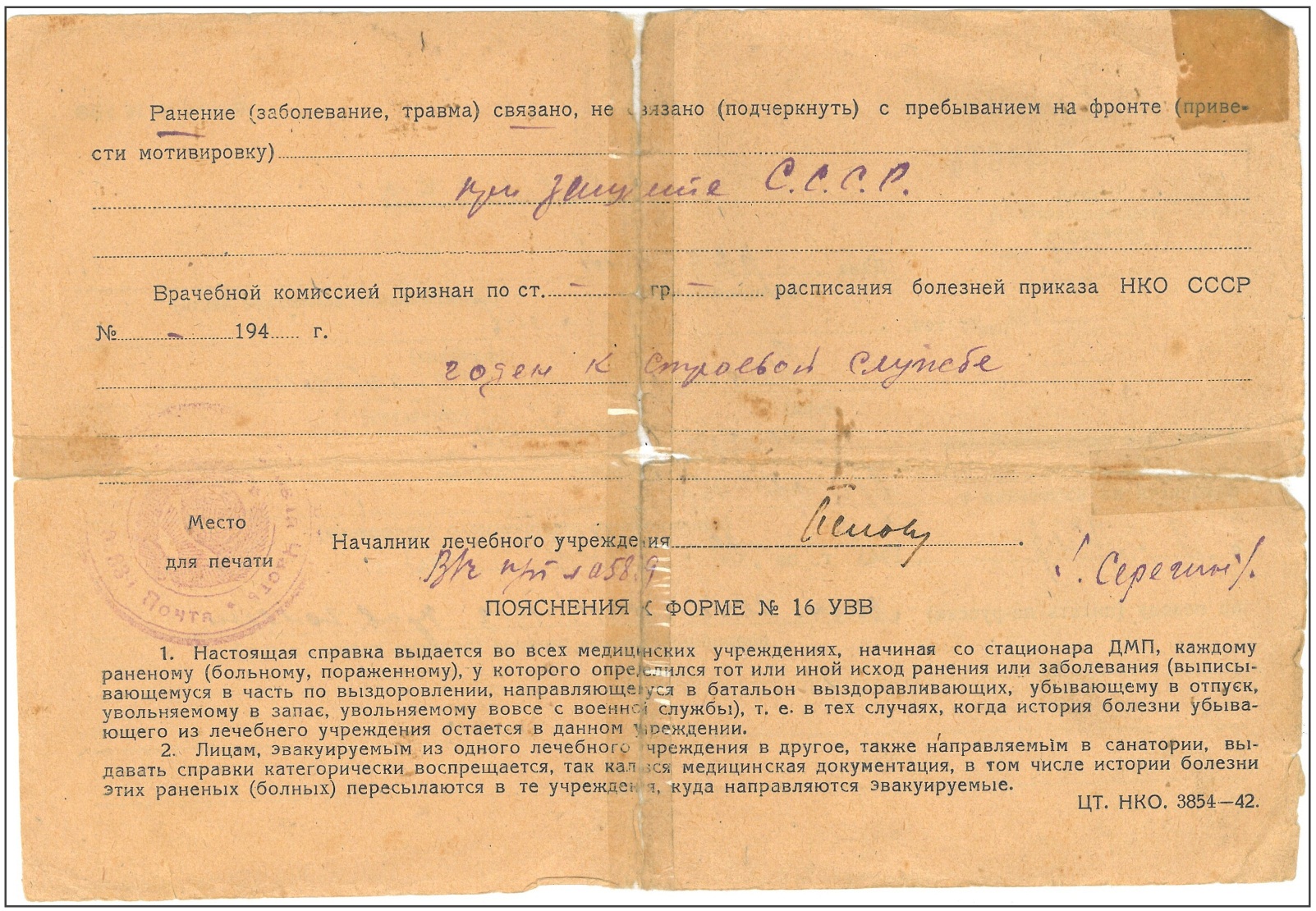                                                           Красноармейская книжка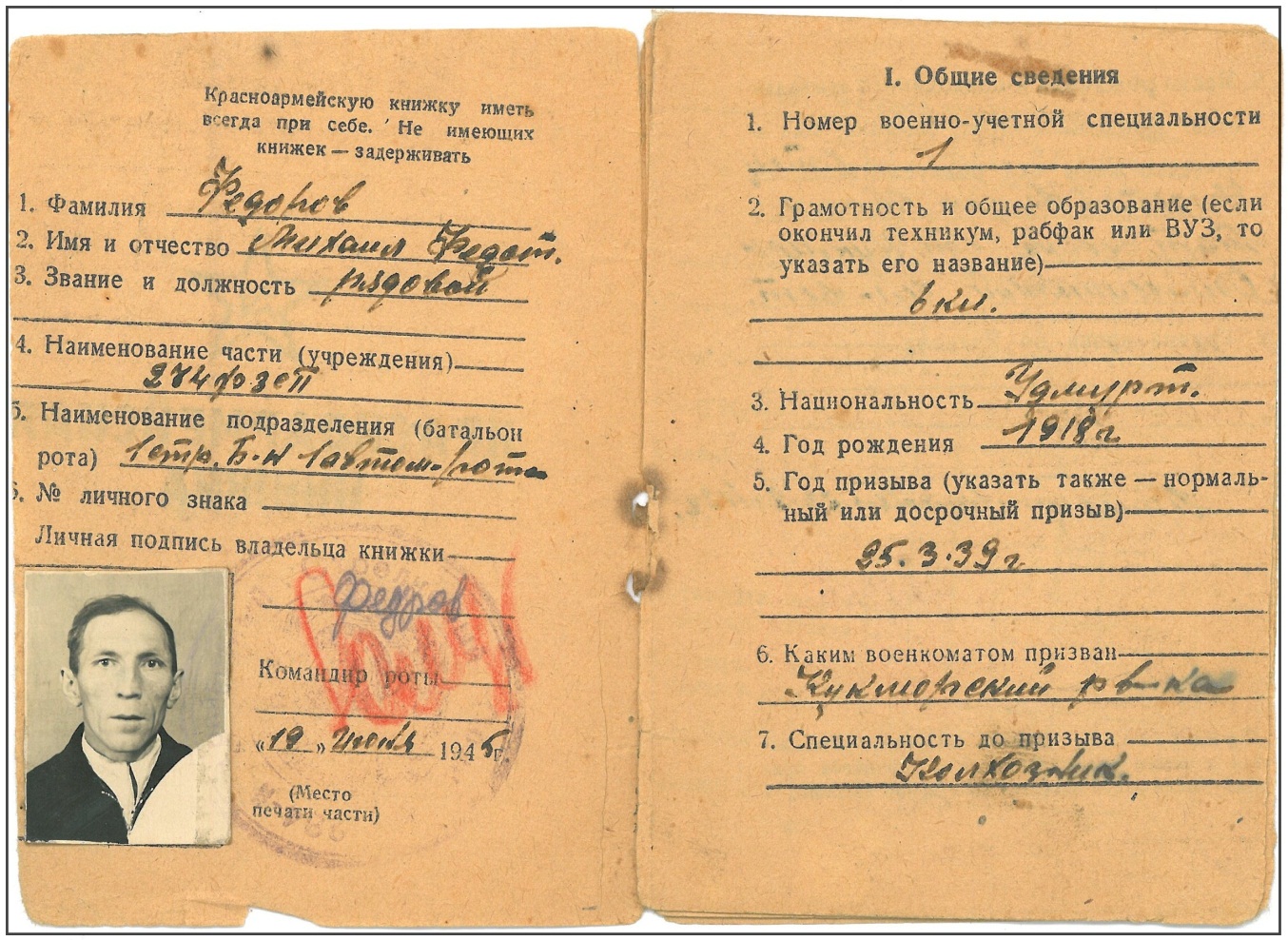 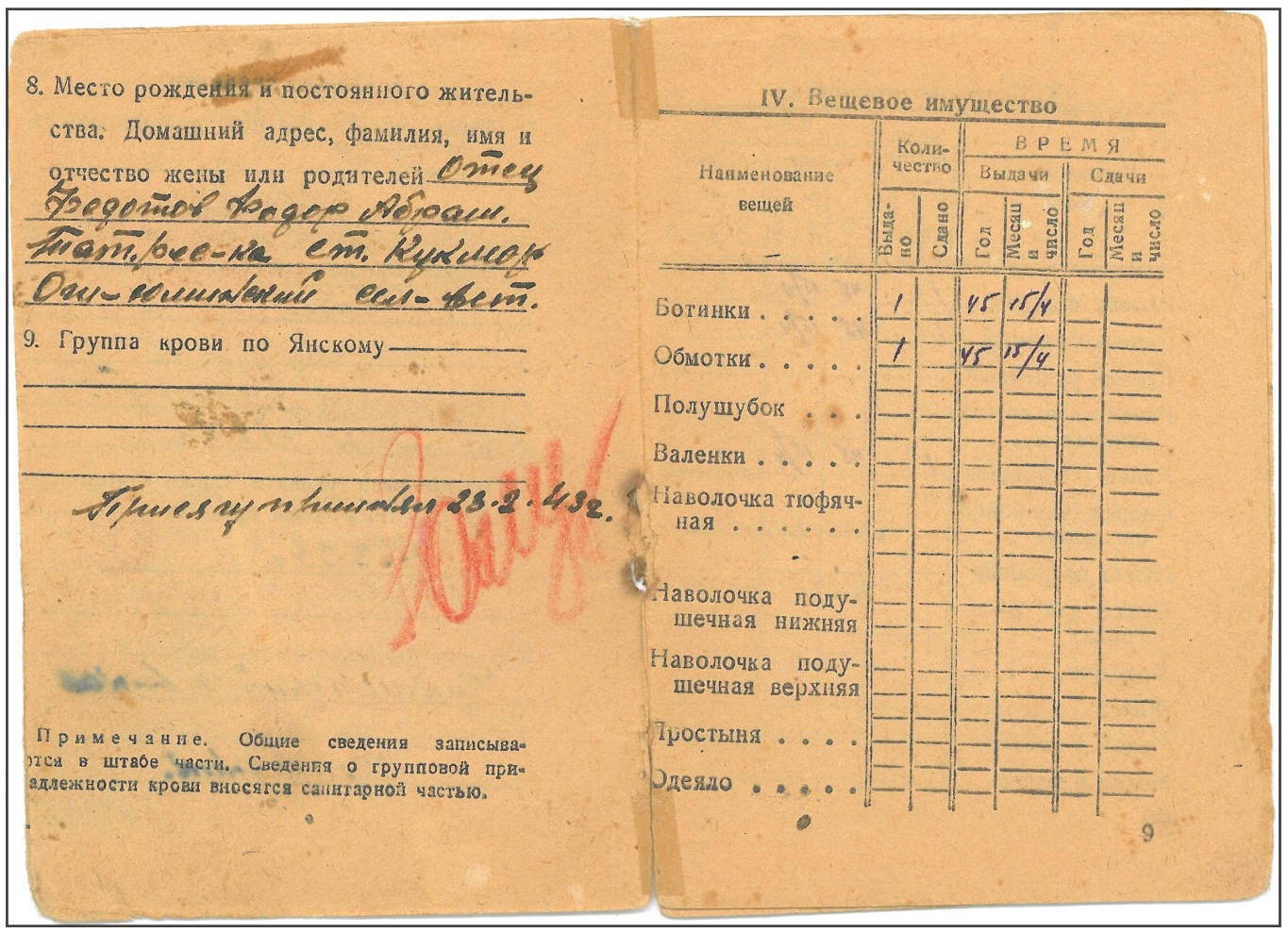 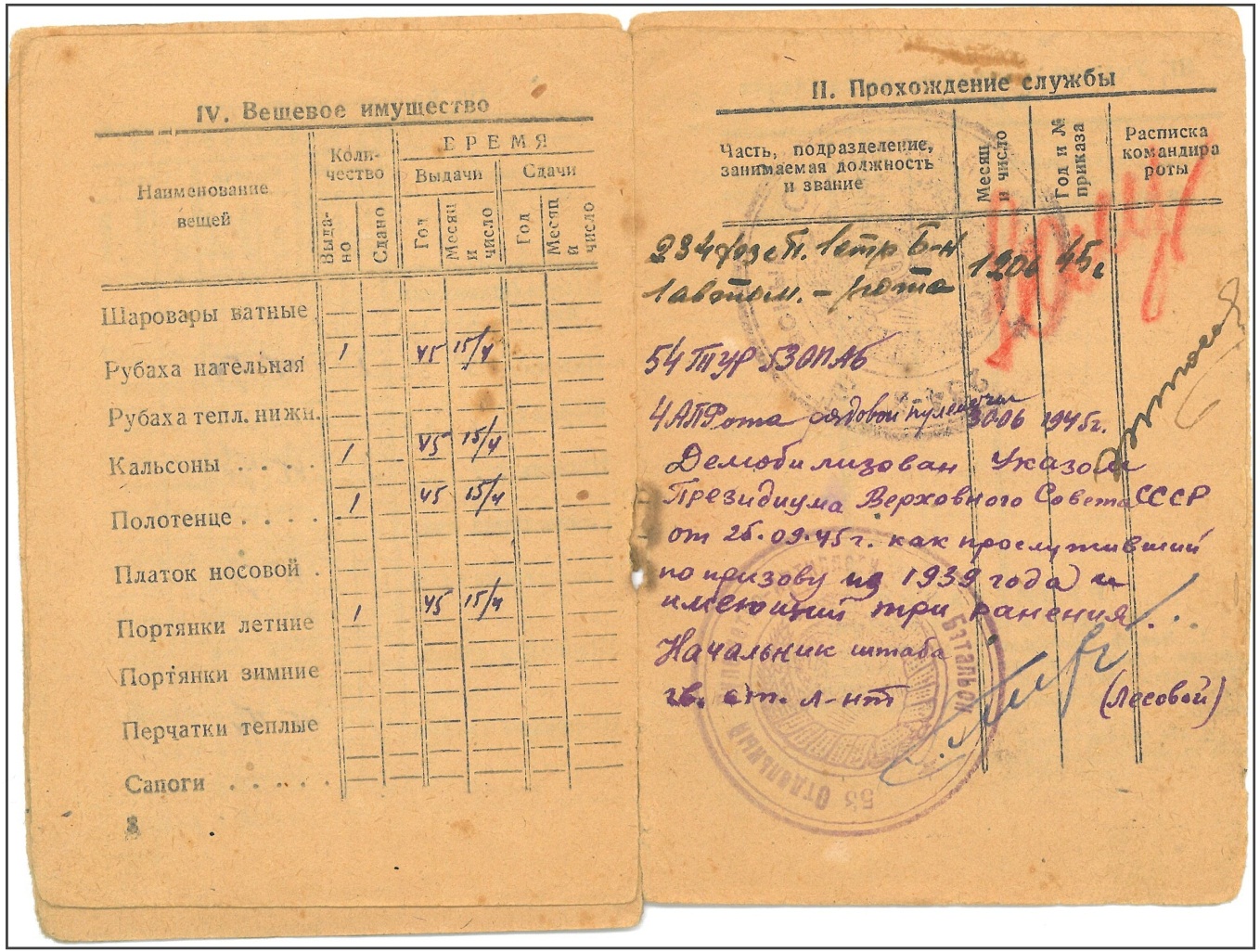                                  Справка, выданная по месту последнего места прохождения службы                   в 53 Отдельном пулеметно-артиллерийском батальоне 54-го укрепрайона                                  на право получения медали «За победу над Германией»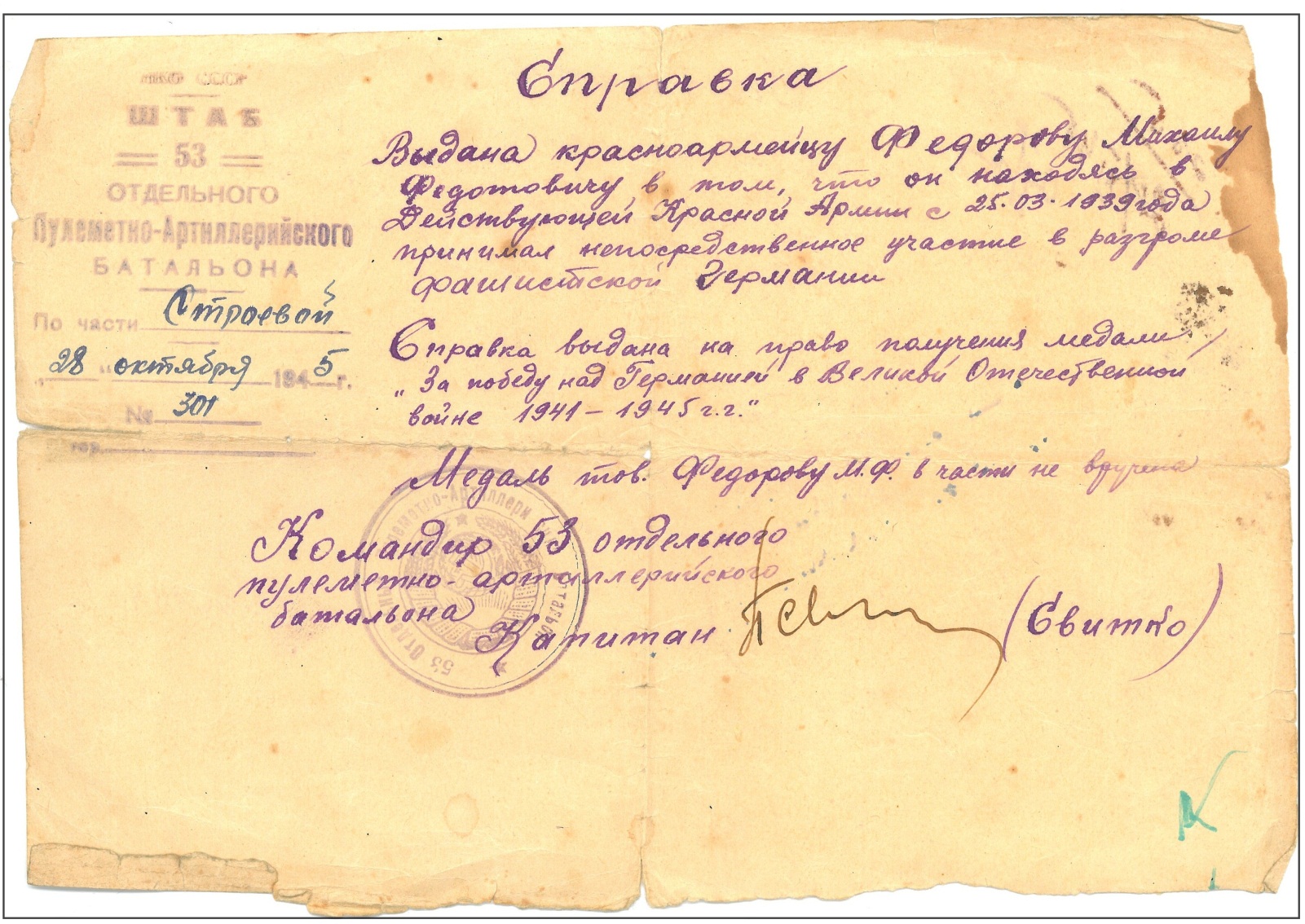 